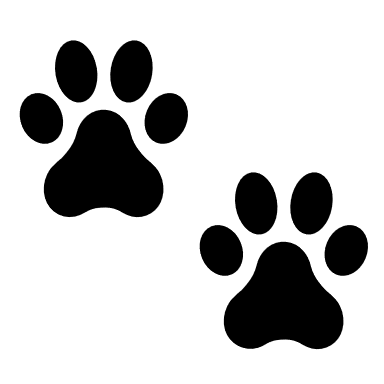 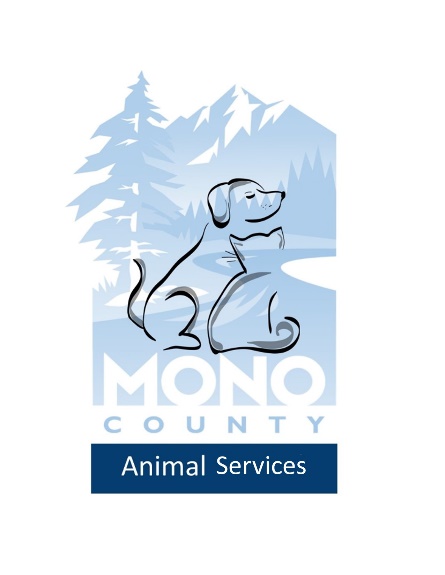 Low Cost Spay/Neuter ProgramApplicationThank you for your interest in spaying or neutering your pet! This program is available to qualifying applicants to provide a discount for your pet’s spay/neuter surgery. A voucher will be issued to qualifying applicants, it will be the pet owner’s responsibility to make an appointment with the participating vet by the voucher expiration date. If you are applying for multiple animals, please complete an application for each animal.What are the requirements for being eligible?  Be a permanent resident of Mono County including Mammoth Lakes, or a military family based in Mono County.If this voucher is for your dog, you must have a current dog license either with Mono County Animal Control or with the Mammoth Lakes Police Department. Please complete the following to the best of your knowledge. A voucher will be mailed to the address provided in this application, upon review.       Owner information First and Last name: ____________________________________________Physical Address: _______________________________________________Mailing Address: ________________________________________________City: ____________________________  Zip code:_____________________  Phone Number(s):_______________________________________________Email: ________________________________________________________Are you at least 18 years of age and the legal owner of this animal? _______Pet InformationDog_______      License # __________________Cat_______ Feral or barn cat? _________Breed _________________  Gender: _____________Name ____________________________________Age _____________________      Description/Color __________________________________________ How many litters has your pet had in the past? _____________Has this pet ever seen a vet? _______   Who? ______________________Does this pet have any medical conditions? ______ Please specify Below___________________________________________________________Pet InformationDog_______      License # __________________Cat_______ Feral or barn cat? _________Breed _________________  Gender: _____________Name ____________________________________Age __________________________      Description/Color __________________________________________   How many litters has your pet had in the past? _____________Has this pet ever seen a vet? _______   Who? ______________________Does your pet have any medical conditions? _____ Please Specify Below__________________________________________________________Pet InformationDog_______      License # __________________Cat_______ Feral or barn cat? _________Breed _________________  Gender: _____________Name ____________________________________Age _____________________      Description/Color __________________________________________ How many litters has your pet had in the past? _____________Has this pet ever seen a vet? _______   Who? ______________________Does your pet have any medical conditions? _____ Please Specify Below__________________________________________________________     Pet InformationDog_______      License # __________________Cat_______ Feral or barn cat? _________Breed _________________  Gender: _____________Name ____________________________________Age _____________________      Description/Color __________________________________________ How many litters has your pet had in the past? _____________Has this pet ever seen a vet? _______   Who? ______________________Does this pet have any medical conditions? ______ Please specify Below___________________________________________________________Please initial the following _____I understand that, upon receiving my pet’s voucher, it is my responsibility to make an appointment with the participating vet before the expiration date of the voucher. _____I understand that the surgery may cost extra if any complications arise. _____I Understand that I must fast my pet prior to surgery. Participating Vet   Sierra Vet Clinic2640 W Line St, Bishop, CA 93514 (760) 873-4824Amount Mono County Animal Services will pay toward each surgeryDog Cat Neuter  $80Neuter$50Spay       $90Spay$80